Bydgoszcz: 30.11.2021Oznaczenie i numer postępowania: "Usługa zestawienia i utrzymania sieci teleinformatycznej na potrzeby jednostek organizacyjnych Miasta Bydgoszczy"Postępowanie ID 542116Pytanie nr 1Wykonawca w treści zapisu § 9 ust.3  Umowy wskazuje, że Strony zastrzegają sobie prawo do odszkodowania uzupełniającego przenoszącego wysokość kar umownych do wysokości rzeczywiście poniesionej szkody.Wykonawca wskazuje, że przywołana regulacja jest daje nieograniczone prawo Zamawiającego do dochodzenia należności. Z tego względu  określenie maksymalnej wysokości odszkodowania  daje możliwość Wykonawcy   oceny  ryzyka   związanego z realizacją umowy.  W świetle powyższego  Wykonawca zwraca się o potwierdzenie, że  Zamawiający wyraża zgodę na uzupełnienie  zapisu ,  poprzez wskazanie, że  łączna wysokość odszkodowania wraz z naliczonymi karami nie przekroczy  całkowitej wartości umowy. Wykonawca zwraca uwagę, że wskazanie maksymalnej wysokości odszkodowania umożliwia określenie  ryzyka   związanego z realizacją umowy.OdpowiedźZamawiający uwzględnia wniosek pytającego i zmienia treść § 9 ust.3 , który przyjmuje brzmenie:„Strony zastrzegają sobie prawo do odszkodowania uzupełniającego przenoszącego wysokość kar umownych do wysokości rzeczywiście poniesionej szkody. Łączna wysokość odszkodowania wraz z naliczonymi karami nie przekroczy  całkowitej wartości umowy.”Pytanie nr 2Czy Zamawiający potwierdza, że  w przypadku wyboru oferty Wykonawcy prowadzącego działalność w formie spółki akcyjnej, część komparycyjna Umowy będzie obejmować wszelkie dane wymagane przez art. 374 § 1 Ksh.OdpowiedźTak, Zamawiający zmienił zapisy w części dotyczącej Wykonawcy o dane komparacyjne  wymagane przez art. 374 § 1 Ksh.Pytanie nr 3Zwracamy się z uprzejmą prośbą o udzielenie odpowiedzi na poniższe pytania:1.	 Wykonawca wnosi, aby do umowy dodać postanowienie o tzw. udostępnieniu danych osobowych personelu/przedstawicieli Stron. Oczywistym jest bowiem, że do takiego udostępnienia dojdzie, a w wyniku tego Strony staną się niezależnymi administratorami w/w danych osobowych. Poniżej propozycja zapisów, które mogą zostać zmienione poprzez dostosowanie ich do faktycznych relacji pomiędzy Stronami:Wzajemne udostępnienie danych osobowych pracowników i współpracowników Stron.1) W celu wykonania Umowy, Strony wzajemnie udostępniają sobie dane swoich pracowników i współpracowników zaangażowanych w wykonywanie Umowy w celu umożliwienia utrzymywania bieżącego kontaktu przy wykonywaniu Umowy, a także – w zależności od specyfiki współpracy - umożliwienia dostępu fizycznego do nieruchomości drugiej Strony lub dostępu do systemów teleinformatycznych drugiej Strony.2) W celu zawarcia i wykonywania Umowy, Strony wzajemnie udostępniają sobie dane osobowe osób reprezentujących Strony, w tym pełnomocników lub członków organów w celu umożliwienia kontaktu między Stronami jak i weryfikacji umocowania przedstawicieli Stron.3) Wskutek wzajemnego udostępnienia danych osobowych osób wskazanych w ppkt 1)  oraz 2) powyżej, Strony stają się niezależnymi administratorami udostępnionych im danych. Każda ze Stron jako administrator udostępnionych jej danych osobowych samodzielnie decyduje o celach i środkach przetwarzania udostępnionych jej danych osobowych, w granicach obowiązującego prawa i ponosi za to odpowiedzialność.4) Strony wzajemnie przekażą swoim pracownikom i współpracownikom treść określonych przez drugą Stronę Informacji o danych osobowych dotyczącej pracowników i współpracowników drugiej Strony, przed udostępnieniem ich danych osobowych drugiej Stronie, udokumentują to przekazanie, a także będą przechowywały dokumentację przekazania w sposób zapewniający jej dostępność oraz integralność przez czas trwania Umowy, a także 5 lat dłużej.5) Jeśli Koordynator Umowy Strony nie wskaże inaczej w formie pisemnej, elektronicznej lub e-mailowej, druga Strona, w wykonaniu obowiązku z ppkt 4), powinna użyć treści Informacji o danych osobowych dotyczącej pracowników i współpracowników drugiej Strony, dostępnej na stronie www.__________________  (wersja Wykonawcy), www.__________ (wersja Zamawiającego).OdpowiedźZamawiający uwzględnił wniosek potencjalnego Wykonawcy i dodał punkty o wzajemnym udostępnianiu danych osobowych pracowników i współpracowników Stron. Umowa po zmianach przyjmuje brzmienie:„§ 5Do kierowania pracami z ramienia Wykonawcy wyznacza się ………………………………………….Jako koordynatora Zamawiającego w zakresie wykonywania obowiązków umownych, wyznacza się głównego specjalistę Wydziału Informatyki Urzędu Miasta Bydgoszczy p. Michała Grzymskiego;Wzajemne udostępnienie danych osobowych pracowników i współpracowników Stron.1) W celu wykonania Umowy, Strony wzajemnie udostępniają sobie dane swoich pracowników i współpracowników zaangażowanych w wykonywanie Umowy w celu umożliwienia utrzymywania bieżącego kontaktu przy wykonywaniu Umowy, a także – w zależności od specyfiki współpracy - umożliwienia dostępu fizycznego do nieruchomości drugiej Strony lub dostępu do systemów teleinformatycznych drugiej Strony.2) W celu zawarcia i wykonywania Umowy, Strony wzajemnie udostępniają sobie dane osobowe osób reprezentujących Strony, w tym pełnomocników lub członków organów w celu umożliwienia kontaktu między Stronami jak i weryfikacji umocowania przedstawicieli Stron.3) Wskutek wzajemnego udostępnienia danych osobowych osób wskazanych w ppkt 1)  oraz 2) powyżej, Strony stają się niezależnymi administratorami udostępnionych im danych. Każda ze Stron jako administrator udostępnionych jej danych osobowych samodzielnie decyduje o celach i środkach przetwarzania udostępnionych jej danych osobowych, w granicach obowiązującego prawa i ponosi za to odpowiedzialność.4) Strony wzajemnie przekażą swoim pracownikom i współpracownikom treść określonych przez drugą Stronę Informacji o danych osobowych dotyczącej pracowników i współpracowników drugiej Strony, przed udostępnieniem ich danych osobowych drugiej Stronie, udokumentują to przekazanie, a także będą przechowywały dokumentację przekazania w sposób zapewniający jej dostępność oraz integralność przez czas trwania Umowy, a także 5 lat dłużej.”Z poważaniem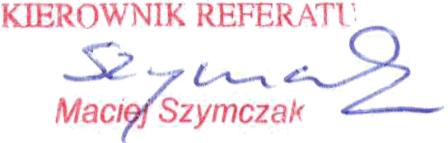 